BoostBySmith GEN3 Hayabusa Headlight On/Off SwitchInstallation ManualRemove left inner panel, locate 13 pin black connector that is secured to the 90 degree bracket that is attached to the left ram air tube (and is visible with left inner panel off.  Disconnect the factory connector and reinstall the inline male/female adapter.  Route Toggle switch to desired location.  Test that toggle switch turns headlight on and off before reinstalling left inner panel.  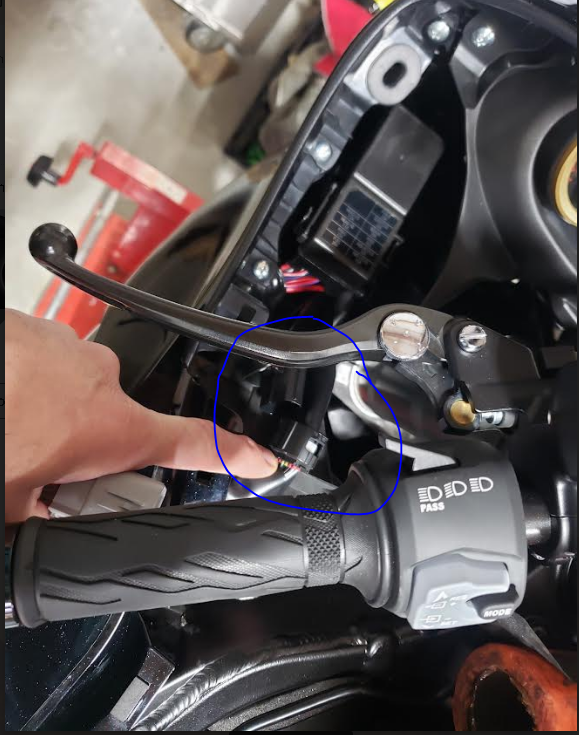 